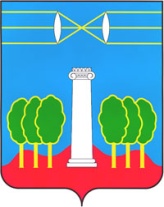 АДМИНИСТРАЦИЯГОРОДСКОГО ОКРУГА КРАСНОГОРСКМОСКОВСКОЙ ОБЛАСТИПОСТАНОВЛЕНИЕ__________№__________ПРОЕКТО создании Совета директоров предприятий и организаций при главе городского округа Красногорск Московской областиВ целях определения приоритетных направлений социально-экономического развития городского округа Красногорск Московской области, обеспечения эффективного взаимодействия организаций всех форм собственности с органами местного самоуправления, комплексного решения окружных, межотраслевых и региональных проблем, создания благоприятных условий для роста благосостояния граждан, в соответствии с Федеральным законом от 6 октября 2003 года N 131-ФЗ «Об общих принципах организации местного самоуправления в Российской Федерации», руководствуясь Уставом городского округа Красногорск Московской области, постановляю:1. Создать Совет директоров предприятий и организаций при главе городского округа Красногорск Московской области.2. Утвердить Положение о Совете директоров городского округа Красногорск Московской области (Приложение№1).3. Утвердить состав Совета директоров городского округа Красногорск Московской области (Приложение№2).4. Опубликовать настоящее постановление в газете «Красногорские вести» и разместить на официальном сайте администрации городского округа Красногорск в сети Интернет.5. Контроль за исполнением настоящего постановления возложить на первого заместителя главы администрации по инвестициям, промышленности и развитию бизнеса  А.Д. Мамедова.Глава городского округа Красногорск                                       Э.А. ХаймурзинаВерно                                                                                                Старший инспектор общего отделауправления делами                                                                     Ю.Г. НикифороваИсполнитель							                     И.А. ТекеевРазослано: в дело - 2, в прокуратуру, Мамедову, Коноваловой, Голубеву, Текееву, Строкову, членам Совета директоров при Главе городского округа Красногорск – 15. ЛИСТ СОГЛАСОВАНИЯПриложение N 1к постановлению главыгородского округа Красногорск Московской областиот _________ 2019  N ___ПОЛОЖЕНИЕО Совете директоров городского округа Красногорск Московской области1. Общие положения1.1. Совет директоров городского округа Красногорск Московской области (далее - Совет директоров) является совещательно-консультативным органом при главе городского округа Красногорск и объединяет руководителей предприятий и организаций городского округа Красногорск Московской области (далее по тексту – го Красногорск).1.2. Целями деятельности Совета директоров являются:- определение приоритетных направлений для дальнейшего социально-экономического развития го Красногорск;- выработка решений по экономическим и социально значимым вопросам в жизни муниципального района и объединение предприятий и организаций на их решение;- разработка и внедрение рекомендаций по стратегии устойчивого социально-экономического развития го Красногорск;- объединение усилий, действующих на территории го Красногорск предприятий для комплексного решения межотраслевых, районных и региональных проблем;- формирование благоприятной среды для работы предприятий, организаций всех форм собственности на основе взаимной поддержки, кооперации и помощи;- создание благоприятных условий для роста благосостояния жителей го Красногорск;- обеспечение эффективного взаимодействия организаций всех форм собственности с органами местного самоуправления го Красногорск с целью поддержки, развития и совершенствования производственной и предпринимательской деятельности;- создание условий для повышения инвестиционной привлекательности го Красногорск.1.3. В своей деятельности Совет директоров руководствуется действующим законодательством Российской Федерации, Федеральным законом от 06.10.2003 N 131-ФЗ «Об общих принципах организации местного самоуправления в Российской Федерации», Уставом городского округа Красногорск Московской области, настоящим Положением.Изменения в действующее Положение принимаются на заседании Совета директоров и утверждаются постановлением администрации го Красногорск.Глава го Красногорск координирует деятельность Совета директоров.1.4. Порядок формирования и деятельности Совета директоров основаны на принципах равноправия его членов, законности, коллегиальности и гласности в принятии решений.Персональный состав Совета директоров утверждается постановлением администрации го Красногорск.Изменения и дополнения в персональном составе Совета директоров принимаются на заседании Совета директоров и утверждаются постановлением администрации го Красногорск.1.5. Совет директоров возглавляет председатель Совета директоров, избираемый из его состава открытым голосованием сроком на 1 год.1.6. Совет директоров не является юридическим лицом и принимает по обсуждаемым вопросам решения рекомендательного и информационного характера, которые могут являться основанием для последующего принятия органами местного самоуправления го Красногорск правовых актов.1.7. В работе Совета директоров могут принимать участие руководители областных и федеральных структур.2. Задачи Совета директоровГлавными задачами Совета директоров являются:2.1. Сохранение и дальнейшее развитие промышленного потенциала го Красногорск.2.2. Определение приоритетных направлений развития го Красногорск и содействие повышению его инвестиционной привлекательности, разработка рекомендаций и предложений по реализации единой инвестиционной и социальной политики по обеспечению устойчивого социально-экономического развития го Красногорск.2.3. Координация деятельности промышленных предприятий го Красногорск ПО вопросам экономического и социального развития.2.4. Организация исследований по оценке потенциала действующих на территории го Красногорск промышленных предприятий в интересах создания условий для более эффективного использования имеющихся интеллектуальных, материальных и информационных ресурсов.2.5. Разработка предложений по созданию в го Красногорск современных индустриальных парков, в целях создания точек экономического роста го Красногорск.2.6. Разработка предложений по развитию и совершенствованию инвестиционной деятельности и оказанию государственной и муниципальной поддержки развитию промышленного производства и предпринимательства. 2.7. Содействие улучшению экологической ситуации, исполнению природоохранного законодательства на предприятиях и в организациях го Красногорск.2.8. Координация и обеспечение эффективного взаимодействия предприятий и организаций го Красногорск с органами местного самоуправления.2.9. Координация деятельности при решении кадровых и социальных вопросов на предприятиях и в организациях го Красногорск.2.10. Проведение системного анализа прогноза развития го Красногорск на основе индивидуальных прогнозов организаций, руководители которых являются членами Совета директоров.2.11. Содействие реализации целевых федеральных программ по внедрению высоких технологий с возможным привлечением инвестиций. 2.12. Содействие обеспечению охраны труда и техники безопасности в организациях го Красногорск.2.13.Организация круглых столов и конференций, в том числе участие в организации областных и федеральных, по проблемам, относящимся к компетенции Совета директоров.2.14. Внесение предложений по изменению и дополнению нормативно-правовых актов органов местного самоуправления, направленных на поддержку и развитие промышленного производства.2.15.Организация обмена информацией и опытом работы предприятий и организаций по основным направлениям их хозяйственной деятельности.2.16. Содействие привлечению предприятий и организаций к участию в городских социальных, образовательных, экологических, культурных, благотворительных программах.2.17. Обеспечение активного сотрудничества предприятий и организаций со средствами массовой информации с целью формирования позитивного общественного мнения по проблемам решения проблем промышленного производства на территории го Красногорск.3. Права Совета директоровСовет директоров для осуществления возложенных на него задач имеет право:3.1. Запрашивать и получать необходимые материалы и информацию от органов местного самоуправления городского округа, а также предприятий, учреждений, организаций и должностных лиц в рамках задач, стоящих перед Советом директоров.3.2. Заслушивать на заседаниях Совета директоров руководителей структурных (отраслевых) подразделений администрации, предприятий и организаций го Красногорск по вопросам, относящимся к его деятельности.3.3. Создавать постоянные или временные рабочие группы (комиссии) по отдельным вопросам или направлениям деятельности с привлечением специалистов организаций (по их согласию). Задачи и порядок деятельности комиссий и рабочих групп определяются решением Совета директоров.3.4. Разрабатывать и принимать решения и рекомендации по обсуждаемым на Совете директоров вопросам.3.5. Приглашать в необходимых случаях на заседания Совета директоров специалистов по рассматриваемым вопросам, ответственных лиц и представителей полиции, суда, прокуратуры, налоговой инспекции, здравоохранения и иных органов государственной власти.3.6. Участвовать в заседаниях комиссий при администрации го Красногорск по вопросам компетенции Совета директоров.3.7. Привлекать к своей работе специалистов администрации городского округа, предприятий, организаций с согласия их руководителей для решения вопросов, требующих специальных знаний.4. Организация деятельности Совета директоров4.1. Деятельность Совета директоров осуществляется в соответствии с утвержденным планом работ, формируемым на основе изучения важнейших социально-экономических проблем развития го Красногорск, с учетом предложений главы го Красногорск, Совета депутатов го Красногорск, предприятий и организаций го Красногорск.Заседания Совета директоров проводятся по мере необходимости, но не реже одного раза в 3 месяца. Внеплановое заседание Совета директоров проводится по инициативе главы го Красногорск, председателя Совета директоров или не менее трех членов Совета директоров.4.2. Председатель Совета директоров обеспечивает оповещение членов Совета директоров о дате проведения заседания, а также о повестке дня заседания. 4.3. Заседания Совета директоров ведет председатель Совета директоров либо в отсутствие председателя по его поручению один из членов Совета директоров.4.4. Заседание Совета директоров считается состоявшимся, если на нем присутствует более половины членов Совета директоров.Глава го Красногорск вправе присутствовать на заседаниях Совета директоров.4.5. Решения принимаются по результатам открытого голосования простым большинством голосов членов Совета директоров, присутствующих на заседании, при наличии кворума не менее 2/3 процентов членов. Подсчет голосов по принципу: 1 член – 1 голос. В случае равенства голосов решающим голосом обладает председатель Совета директоров.4.6. Решения Совета директоров оформляются протоколами и рассылаются в установленном на заседании Совета директоров порядке. Оригиналы протоколов и других материалов хранятся у ответственного секретаря Совета директоров.4.7. Протокол подписывают председатель Совета директоров либо член Совета директоров, проводивший заседание по его поручению, а также ответственный секретарь Совета директоров.4.8. По результатам работы Совета директоров готовится годовой отчет и представляется главе го Красногорск.4.9. Совет директоров самостоятельно разрабатывает и утверждает регламент своей работы.5. Состав Совета директоров и обязанности его членов5.1. В состав Совета директоров входят: первый заместитель главы администрации го Красногорск по инвестициям, промышленности и развитию бизнеса, руководители ведущих предприятий и организаций го Красногорск, председатель НП «Промышленники и предприниматели го Красногорск».  5.2. Совет директоров имеет следующий состав:- председатель Совета директоров; - заместитель председателя Совета директоров;- ответственный секретарь Совета директоров;- члены Совета директоров.5.3. Председатель Совета директоров исполняет следующие обязанности:- организация и координация работы Совета директоров;- утверждение планов работы Совета директоров;- определение времени и места проведения заседаний Совета директоров;- председательство на заседаниях Совета директоров;- взаимодействие с областными и федеральными структурами в интересах деятельности Совета директоров;- вынесение предложений главе го Красногорск о решении вопросов приема в члены Совета директоров и прекращения членства в нем;- в период между заседаниями Совета директоров осуществление решения текущих вопросов, связанных с деятельностью Совета директоров.5.4. Ответственный секретарь Совета директоров исполняет следующие обязанности: - - формирование повестки дня заседаний, проектов документов, решений, принятых на заседаниях;- информирование состава Совета директоров о повестке дня, месте и времени очередного заседания; - ведение протоколов заседаний Совета директоров;- организация учета выполнения решений Совета директоров, поручений председателя Совета директоров;- обеспечение членов Совета директоров необходимыми справочными материалами;- приглашение представителей СМИ для освещения деятельности Совета директоров, представителей организаций, других заинтересованных лиц (в случае необходимости).5.5. Члены Совета директоров исполняют следующие обязанности:- участие в проводимых Советом директоров мероприятиях;- участие в подготовке и обсуждении вопросов, выносимых на рассмотрение Совета директоров;- содействие реализации принимаемых на заседаниях Совета директоров решений.5.6. Члены Совета директоров имеют право:- участвовать в работе Совета директоров;- излагать свое особое мнение по рассматриваемым вопросам, которое подлежит приобщению к      протоколу (решению) заседания Совета директоров.5.7. Участие в работе Совета директоров осуществляется на общественных началах.5.8. Количество членов Совета директоров не может составлять менее десяти человек.5.9. Решение о вступление новых членов в Совет директоров и/или прекращение членства принимается на основании заявления руководителя предприятия или организации решением собрания Совета директоров. 6. Внесение изменений в ПоложениеИзменения в настоящее Положение вносятся в рабочем порядке на собрании Совета директоров квалифицированным большинством.Приложение N 2к постановлению го КРАСНОГОРСКМосковской областиот ______  2019  N __СОСТАВСОВЕТА ДИРЕКТОРОВ ГОРОДСКОГО ОКРУГА КРАСНОГОРСК МОСКОВСКОЙ ОБЛАСТИ(в ред. постановления главы го Красногорск МОот _______ )ДатаСуть возражений, замечаний, предложенийФ.И.О. должностьЛичная подписьМамедов А.Д.Первый заместитель главы администрации по инвестициям, промышленности и развитию бизнесаГолубев Б.С. Начальник управления по инвестициям, промышленности и развитию малого и среднего бизнесаТекеев И.А.Начальник отдела инвестиций и инновацийВалькова Т.Ю. Заместитель начальника управления – начальник юридического отдела№ п/пФИО участникаНаименование организации1Агаларов Араз ИскендеровичАО «Крокус Интернэшнл»2Бунин Алексей ФедоровичООО «Гекса-нетканные материалы»3Викторов Михаил ЮрьевичООО «Эталон Инвест»4Гоголь Николай НиколаевичООО «Отрада Девелопмент»5Логинов Михаил АлексеевичБЦ «Рига Ленд»6Калюгин Вадим СтаниславовичПАО «КМЗ»7Краулис ЯнисООО «Кнауф-Гипс»8Кукарин Евгений ВикторовичООО «ППК»9Лавров Алексей Петрович ООО «УВКП»10Маликов Сергей АнатольевичООО «Депо Компьютерс»11Трифонов Сергей Владимирович АО «Бецема»12Французов Денис Евгеньевич«КТПП»13Черников Денис ЛьвовичГК «СОЮЗСНАБ»14Чжоу ЛицюньАО «ГРИНВУД»15Эльдарханов Аднан Саидович.ГК «Конфаэль»